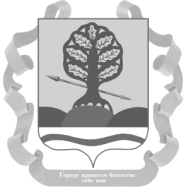 РОССИЙСКАЯ ФЕДЕРАЦИЯРОСТОВСКАЯ ОБЛАСТЬМУНИЦИПАЛЬНОЕ ОБРАЗОВАНИЕ «КОВАЛЕВСКОЕ СЕЛЬСКОЕ ПОСЕЛЕНИЕ»АДМИНИСТРАЦИЯ КОВАЛЕВСКОГО СЕЛЬ СКОГО ПОСЕЛЕНИЯПОСТАНОВЛЕНИЕ 10.01.2024	№ 1	х. ПлатовоОб утверждении адресной программы Ковалевского сельского поселения «Территориальное планирование и обеспечение доступным и комфортным жильем населения Ковалевского сельского поселения»       В соответствии с приказом министерства строительства, архитектуры и территориального развития Ростовской области от 08.03.2017 № 36 «Об утверждении Методических рекомендаций по определению очередности расселения многоквартирных домов, признанных аварийными после 1 января 2017 года в установленном порядке аварийными, подлежащими сносу или реконструкции», руководствуясь ст. 33 Устава муниципального образования «Ковалевское сельское поселение»,ПОСТАНОВЛЯЕТ:1. Утвердить адресную программу Ковалевского сельского поселения «Территориальное планирование и обеспечение доступным и комфортным жильем населения Ковалевского сельского поселения» согласно приложению № 1 к настоящему постановлению.2. Настоящее постановление вступает в силу с 01.01.2024 и подлежит официальному опубликованию в средствах массовой информации и размещению на официальном сайте Администрации Ковалевского сельского поселения в информационно-телекоммуникационной сети «Интернет».3. Контроль за исполнением настоящего постановления оставляю за собой.Глава Администрации Ковалевского сельского поселения                       Н. В. ИзваринПриложение № 1к постановлениюАдминистрации Ковалевского сельского поселения от 10.01.2024 № 1АДРЕСНАЯ ПРОГРАММА Ковалевского сельского поселения «Территориальное планирование и обеспечение доступным и комфортным жильем населения Ковалевского сельского поселения »Паспортадресной программы Ковалевского сельского поселения«Территориальное планирование и обеспечение доступным и комфортным жильем населения Ковалевского сельского поселения »2. Содержание проблемы и обоснование 
необходимости ее решения программными методамиОдной из основных задач жилищной политики, направленной на системное решение проблемы перехода к устойчивому функционированию и развитию жилищной сферы, обеспечивающей доступность жилья для граждан, безопасные и благоприятные условия их проживания, является обеспечение реализации права на улучшение жилищных условий граждан, проживающих в многоквартирном аварийном жилищном фонде.В муниципальном образовании «Ковалевское сельское поселение» решение проблемы переселения граждан из аварийного жилищного фонда усложнено в связи с отсутствием жилищного фонда социального использования и специализированного жилищного фонда для переселения граждан, в том числе жилых помещений маневренного фонда, а также отсутствием в бюджете поселения средств, необходимых для переселения граждан.Решение проблемы возможно при условии привлечения финансовой поддержки областного бюджета и бюджета поселения, а также внебюджетных источников.Результатом реализации мероприятий станет не только решение проблемы переселения граждан, но и улучшение сельской среды за счет комплексного освоения территории после ликвидации аварийного жилищного фонда, подлежащего сносу или реконструкции.3. Цели и задачи ПрограммыОсновной целью Программы является обеспечение безопасных и благоприятных условий проживания граждан, зарегистрированных в многоквартирных домах, которые в период с 1 января 2017 г. признаны аварийными и подлежащими сносу или реконструкции в связи с физическим износом в процессе эксплуатации.Для достижения данной цели решаются следующие основные задачи:формирование адресного подхода к решению проблемы переселения граждан из аварийного жилищного фонда;формирование финансовых ресурсов для обеспечения благоустроенными жилыми помещениями граждан, переселяемых из аварийного жилищного фонда.Орган местного самоуправления муниципального образования  Ковалевского сельского поселения разрабатывает и принимает муниципальную адресную программу переселения граждан из аварийного жилищного фонда (далее – муниципальная программа). Муниципальная программа может предусматривать план действий органа местного самоуправления, порядок переселения граждан, эффективное управление бюджетными и внебюджетными средствами, направленными на финансирование программных мероприятий, перечень многоквартирных домов и жилых помещений аварийного жилищного фонда, планируемые показатели выполнения муниципальной программы.В рамках настоящей Программы подлежат отселению граждане, проживающие в многоквартирных домах общей отселяемой площадью жилых помещений 1839,6 кв. метров.4. Основные направления реализации ПрограммыРеализация Программы осуществляется по следующим основным направлениям:4.1. Формирование правовой базы, определяющей порядок и условия финансирования мероприятий по переселению граждан из аварийного жилищного фонда; разработку предложений по внесению изменений в законодательство по вопросам переселения граждан из аварийного жилищного фонда.При реализации мероприятий Программы необходимо исходить из следующих положений:4.1.1. Принятие решений и проведение мероприятий по переселению граждан из аварийного жилищного фонда, в том числе за счет средств областного бюджета и бюджета поселения, производятся в соответствии со статьями 32, 86 и частями 2, 3 статьи 88, статьей 89 Жилищного кодекса Российской Федерации: граждане, являющиеся собственниками жилых помещений в многоквартирных домах, признанных аварийными и подлежащим сносу, в соответствии со статьей 32 Жилищного кодекса Российской Федерации имеют право на возмещение за изымаемые у них жилые помещения либо по соглашению им может быть предоставлено взамен изымаемого жилого помещения другое жилое помещение с зачетом его стоимости, либо, в случае их признания нуждающимися в жилых помещениях, им может быть предоставлено жилое помещение по договору социального найма с учетом нормы предоставления. Способ отселения определяется собственником аварийного жилого помещения;граждане, занимающие жилые помещения по договору социального найма, выселяемые в порядке, предусмотренном статьей 86, частями 2 и 3 статьи 88 Жилищного кодекса Российской Федерации, имеют право на предоставление им другого благоустроенного жилого помещения по договору социального найма, равнозначного по общей площади ранее занимаемому жилому помещению.4.1.2. Гражданам, занимающим по договору социального найма жилые помещения муниципального жилищного фонда, которые признаны аварийными и подлежащими сносу или реконструкции, и состоящим на учете в качестве нуждающихся в жилых помещениях, предоставляемых по договору социального найма, жилое помещение муниципального жилищного фонда предоставляется по договору социального найма по норме предоставления, установленной органами местного самоуправления. В случае отсутствия подходящего по площади жилого помещения в связи с проектным решением общая площадь жилого помещения может отличаться от установленной нормы предоставления не более чем на 10 процентов. При этом гражданам может быть предоставлено несколько жилых помещений, общая площадь которых не отличается от установленной нормы предоставления более чем на 10 процентов.4.1.3. Переселение граждан из аварийного жилищного фонда осуществляется следующими способами:приобретение жилых помещений в индивидуальных домах, многоквартирных домах (в том числе в многоквартирных домах, строительство которых не завершено, включая строящиеся (создаваемые) многоквартирные дома с привлечением денежных средств граждан и (или) юридических лиц), или в домах, указанных в пункте 2 части 2 статьи 49 Градостроительного кодекса Российской Федерации;строительство многоквартирных домов, указанных в пункте 2 части 2 статьи 49 Градостроительного кодекса Российской Федерации;выплата лицам, в чьей собственности находятся жилые помещения, входящие в аварийный жилищный фонд, возмещения за изымаемое помещение в соответствии со статьей 32 Жилищного кодекса Российской Федерации.4.1.4. Жилые помещения, созданные либо приобретенные за счет средств, предусмотренных настоящей Программой, оформляются в муниципальную собственность в целях дальнейшего предоставления переселяемым гражданам в соответствии с жилищным законодательством на условиях социального найма либо в порядке, предусмотренном статьей 32 Жилищного кодекса Российской Федерации.4.2. Организационные мероприятия по реализации Программы предусматривают следующие меры:4.2.1. Информирование собственников и нанимателей жилых помещений аварийного жилищного фонда о порядке и условиях участия в Программе путем размещения публикаций в средствах массовой информации, на сайтах органов исполнительной власти Ростовской области, органов местного самоуправления в информационно-телекоммуникационной сети «Интернет».4.3. Сбор и обобщение информации о сносе жилых домов, не подлежащих капитальному ремонту или реконструкции, и об использовании освобожденных земельных участков.4.4. Принятие муниципальных адресных программ переселения граждан из аварийного жилищного фонда.Система программных мероприятий приведена в приложении № 2 к настоящей Программе.5. Объемы и источники финансирования ПрограммыФинансовые средства для решения проблемы переселения граждан из аварийного жилищного фонда формируются за счет средств областного и бюджета поселений. Объемы и направления расходования средств бюджета поселений на финансирование мероприятий Программы определяются нормативными правовыми актами представительных органов муниципальных образований.Финансирование Программы осуществляется в размере 126 917,7 тыс.  рублей, из них:в том числе по годам реализации:2019 год – 0,0 тыс. рублей;2020 год – 0,0 тыс. рублей;2021 год – 0,0 тыс. рублей;2022  год – 0,0 тыс. рублей;2023 год – 0,0 тыс. рублей;2024 год - 9 645,1 тыс. рублей;2025год – 56 056,0 тыс. рублей;2026 год – 61 216,6 тыс. рублей;2027202820292030объем финансирования за счет средств областного бюджета – 118 541,1тыс. рублей, в том числе по годам реализации:2019 год – 0,0 тыс. рублей;2020 год – 0,0 тыс. рублей;2021 год – 0,0 тыс. рублей;2022  год – 0,0 тыс. рублей;2023 год – 0,0 тыс. рублей;2024 год –9 008,5 тыс. рублей;2025 год – 52 356,3 тыс. рублей;2026 год – 57 176,3 тыс. рублей;2027202820292030объем финансирования из бюджета поселения –  837,6 тыс. рублей, в том числе по годам реализации:2019 год – 0,0 тыс. рублей;2020 год – 0,0 тыс. рублей;2021 год – 0,0 тыс. рублей;2022  год – 0,0 тыс. рублей;2023 год – 0,0 тыс. рублей;2024 год - 636,6 тыс. рублей;2025 год – 3 699,7 тыс.рублей;2026 год – 4 040,3 тыс.рублей;20272028202920306. Обоснование объема средств на реализацию ПрограммыОбъем финансирования мероприятий по переселению граждан за счет средств областного бюджета и бюджета поселения определяется исходя из общей площади аварийного жилищного фонда и предельной стоимости переселения на один кв. метр общей площади предоставляемого жилого помещения. Объемы и источники финансирования Программы приведены в приложении № 1 к настоящей Программе.При определении объема финансирования мероприятий по переселению граждан из аварийного жилищного фонда за счет средств областного бюджета и бюджета поселения применена стоимость одного квадратного метра общей площади жилого помещения, рассчитанная с учетом индекса-дефлятора по виду экономической деятельности «строительство», одобренного Правительством Российской Федерации, и подлежит корректировке в соответствии с приказом министерства строительства, архитектуры и территориального развития Ростовской области на соответствующий период (квартал) реализации мероприятий.Приобретение соисполнителями Программы жилых помещений для их предоставления собственникам по договорам мены взамен изымаемых, а также выплата им возмещения за изымаемое аварийное помещение производятся в соответствии со статьей 32 Жилищного кодекса Российской Федерации в пределах возмещения за  изымаемые жилые помещения, определяемого на основании заключения лица, осуществляющего оценочную деятельность, или на основании соглашения с собственником жилых помещений в пределах возмещения за изымаемые жилые помещения.Средства на строительство жилых помещений расходуются соисполнителями Программы в пределах цен, определенных исходя из проектно-сметной документации, а также с учетом средней рыночной стоимости одного кв. метра общей площади жилых помещений, определенной приказом министерства строительства, архитектуры и территориального развития Ростовской области на соответствующий период реализации.Соисполнители Программы вправе направлять на реализацию мероприятий Программы дополнительные средства из местных бюджетов и внебюджетных источников.Соисполнители Программы осуществляют переселение граждан в пределах общего объема средств, предусмотренных им в соответствии с Программой, с соблюдением планируемых показателей выполнения Программы. 7. Ожидаемые конечные результаты реализации ПрограммыПрограмма носит социальный характер, основным критерием ее эффективности является количество семей, переселенных из аварийного жилищного фонда.Реализация Программы обеспечит:реализацию гражданами права на безопасные и благоприятные условия проживания;снижение доли населения Ковалевского сельского поселения Ростовской области, проживающего в многоквартирных домах, признанных в установленном порядке аварийными и подлежащими сносу или реконструкции в связи с физическим износом в процессе эксплуатации.Конечными результатами реализации Программы будут являться:выполнение обязательств по переселению граждан из аварийного жилищного фонда;обеспечение органами местного самоуправления безопасных и благоприятных условий проживания граждан;ликвидация 1839,6 кв. метров аварийного жилищного фонда.Результатом реализации мероприятий Программы станет не только решение проблемы переселения граждан из аварийного жилищного фонда, 
но и улучшение городской среды за счет комплексного освоения территории после ликвидации аварийного жилищного фонда. 8. Управление Программой и системаорганизации контроля за ходом ее реализацииКонтроль за ходом реализации Программы осуществляется Администрацией Ковалевского сельского поселения Красносулинского района Ростовской области в соответствии с полномочиями, установленными законодательством.Администрация Ковалевского сельского поселения Красносулинского района Ростовской области информирует Администрацию Красносулинского района Ростовской области о ходе реализации Программы.Глава АдминистрацииКовалевского сельского поселения                                  Н.В.ИзваринПриложение № 1к адресной программе Ковалевского сельского поселения «Территориальное планирование иобеспечение доступным и комфортным жильем населения Ковалевского сельского поселения»СВЕДЕНИЯ о показателях адресной программы и их значенияхПриложение № 2к муниципальной программе Ковалевского сельского поселения «Территориальное планирование и обеспечение доступным и комфортным жильем населенияКовалевского сельского поселения»ПЕРЕЧЕНЬподпрограмм, основных мероприятий, приоритетных основных мероприятий и мероприятий ведомственных целевых программ адресной программыПриложение № 3к адресной программе Ковалевского сельского поселения «Территориальное планирование и Обеспечение доступным и комфортным жильем населения Ковалевского сельского поселения»РАСХОДЫ бюджета Ковалевского сельского поселения на реализацию адресной программыПриложение № 4к адресной программе Ковалевского сельского поселения «Территориальное планирование и обеспечение доступным и комфортным жильем населения Ковалевского сельского поселения»РАСХОДЫ на реализацию адресной программы Приложение № 7к адресной программеКовалевского сельского поселения «Территориальное планирование иобеспечение доступным и комфортнымжильем населения Ковалевского сельского поселения» СВЕДЕНИЯо показателях по поселениям, входящим в состав Ковалевского сельского поселения Приложение № 9 к адресной  программе Ковалевского сельского поселения «Территориальное планирование и обеспечение доступным и комфортным жильем населения Ковалевского сельского поселения »Перечень многоквартирных домов Ковалевского сельского поселения Ростовской области, признанных аварийными и подлежащими  сносу или реконструкции c 01.01.2017, расселяемых в рамках адресной программы (срок реализации – 2030 год), за счет средств областного и (или) местного бюджетов  Приложение № 9.1 к адресной  программе Ковалевского сельского поселения «Территориальное планирование и обеспечение доступным и комфортным жильем населения Ковалевского сельского поселения»Перечень многоквартирных домов, а также домов блокированной застройки Ковалевского сельского поселения Ростовской области, признанных аварийными и подлежащими  сносу или реконструкции c 01.01.2017 по 01.01.2022, подлежащих расселению в рамках адресной программы (срок реализации – 2024 - 2025 годы), за счет средств областного и (или) местного бюджетов Наименование муниципальной программы Ковалевского сельского поселения–Муниципальная программа Ковалевского сельского поселения «Территориальное планирование и обеспечение доступным и комфортным жильем населения Ковалевского сельского поселения» (далее- муниципальная программа)Ответственный исполнитель муниципальной программы –Администрация Ковалевского сельского поселенияСоисполнители муниципальной программы –Администрация Ковалевского сельского поселения Участники муниципальной программы –отсутствуютПодпрограммы муниципальной программы –отсутствуютПрограммно-целевые инструменты муниципальной программы –отсутствуютЦель муниципальной программы –улучшение жилищных условий отдельным категориям гражданЗадачи муниципальной программы –создание условий для оказания мер государственной поддержки в улучшении жилищных условий отдельным категориям гражданЦелевые показатели муниципальной программы –основной целью Программы является обеспечение безопасных и благоприятных условий для проживания граждан, зарегистрированных в многоквартирных домах,  которые в период 
с 1 января 2017 г. по 1 января 2022 г. признаны аварийными и подлежащими сносу или реконструкции в связи с физическим износом в процессе эксплуатации.Этапы и сроки реализации муниципальной программы –2019–2030 годы,этапы реализации не выделяютсяРесурсное обеспечение муниципальной программы–Общий объем финансирования муниципальной программы составляет – 126 917,7 тыс. рублей, в том числе по годам реализации:2019 год – 0,0 тыс. рублей;2020 год – 0,0 тыс. рублей;2021 год – 0,0 тыс. рублей;2022  год – 0,0 тыс. рублей;2023 год – 0,0 тыс. рублей;2024 год – 9 645,1  тыс. рублей;2025 год – 56 056,0 тыс. рублей;2026 год – 61 216,6 тыс. рублей;2027 год – 0,0 тыс. рублей;2028 год – 0,0 тыс. рублей;2029 год – 0,0 тыс. рублей;2030 год – 0,0 тыс. рублей.Из них за счет средств областного бюджета –118 541,1 тыс. рублей, в том числе по годам реализации:2019 год – 0,0 тыс. рублей;2020 год – 0,0 тыс. рублей;2021 год – 0,0 тыс. рублей; 2022 год – 0,0 тыс. рублей;2023 год – 0,0 тыс. рублей;2024  год – 9 008,5 тыс. рублей;2025 год – 52 356,3 тыс. рублей;2026 год – 57 176,3 тыс. рублей;2027 год – 0,0 тыс. рублей;2028 год – 0,0 тыс. рублей;2029 год – 0,0 тыс. рублей;2030 год – 0,0 тыс. рублей.За счет средств бюджета Ковалевского сельского поселения – 8 376,6 тыс. рублей, в том числе по годам реализации:2019 год – 0,0тыс. рублей;2020 год – 0,0 тыс. рублей;2021 год – 0,0 тыс. рублей; 2022 год – 0,0 тыс. рублей;2023 год – 0,0 тыс. рублей;2024 год – 636,6  тыс. рублей;2025 год – 3 699,7 тыс. рублей;2026 год – 4 040,3 тыс. рублей;2027 год – 0,0 тыс. рублей;2028 год – 0,0 тыс. рублей;2029 год – 0,0 тыс. рублей;2030 год – 0,0 тыс. рублей.Ожидаемые результаты реализации муниципальной программы –оказание мер государственной поддержки в улучшении жилищных условий№ п/пНомер и наименование показателяВид показателяЕдиница измеренияДанные для расчета значений показателейДанные для расчета значений показателейЗначения показателейЗначения показателейЗначения показателейЗначения показателейЗначения показателейЗначения показателейЗначения показателейЗначения показателейЗначения показателейЗначения показателейЗначения показателейЗначения показателей№ п/пНомер и наименование показателяВид показателяЕдиница измерения2017201820192020202120222023202420252026202720282029203012345678910111213141516151616 «Подпрограмма Оказание мер государственной поддержки в улучшении жилищных условий отдельным категориям граждан» «Подпрограмма Оказание мер государственной поддержки в улучшении жилищных условий отдельным категориям граждан» «Подпрограмма Оказание мер государственной поддержки в улучшении жилищных условий отдельным категориям граждан» «Подпрограмма Оказание мер государственной поддержки в улучшении жилищных условий отдельным категориям граждан» «Подпрограмма Оказание мер государственной поддержки в улучшении жилищных условий отдельным категориям граждан» «Подпрограмма Оказание мер государственной поддержки в улучшении жилищных условий отдельным категориям граждан» «Подпрограмма Оказание мер государственной поддержки в улучшении жилищных условий отдельным категориям граждан» «Подпрограмма Оказание мер государственной поддержки в улучшении жилищных условий отдельным категориям граждан» «Подпрограмма Оказание мер государственной поддержки в улучшении жилищных условий отдельным категориям граждан» «Подпрограмма Оказание мер государственной поддержки в улучшении жилищных условий отдельным категориям граждан» «Подпрограмма Оказание мер государственной поддержки в улучшении жилищных условий отдельным категориям граждан» «Подпрограмма Оказание мер государственной поддержки в улучшении жилищных условий отдельным категориям граждан» «Подпрограмма Оказание мер государственной поддержки в улучшении жилищных условий отдельным категориям граждан» «Подпрограмма Оказание мер государственной поддержки в улучшении жилищных условий отдельным категориям граждан» «Подпрограмма Оказание мер государственной поддержки в улучшении жилищных условий отдельным категориям граждан» «Подпрограмма Оказание мер государственной поддержки в улучшении жилищных условий отдельным категориям граждан» «Подпрограмма Оказание мер государственной поддержки в улучшении жилищных условий отдельным категориям граждан» «Подпрограмма Оказание мер государственной поддержки в улучшении жилищных условий отдельным категориям граждан»1.Показатель 2.1. Планируемая площадь расселяемого многоквартирного жилищного фонда, признанного непригодным для проживания, аварийным, подлежащим сносу или реконструкцииведомственныйтыс. кв. метров0,91,10–0,10---0,140,810,89––––2.Показатель 2.2. Количество семей, переселенных из многоквартирного жилищного фонда, признанного непригодным для проживания, аварийным, подлежащим сносу или реконструкцииведомственныйсемей2329–2---31718––––3.Показатель 2.5. Общая площадь жилых помещений, планируемых к приобретению (строящихся) для предоставления гражданам, переселяемым из многоквартирного жилищного фонда, признанного непригодным для проживания, аварийным, подлежащим сносу или реконструкцииведомственныйтыс. кв. метров0,040,52-––--0,05––––––№ п/пНомер и наименование 
основного мероприятия, приоритетного основного мероприятия,мероприятия ведомственной целевой программы Соисполнитель, участник, ответственный за исполнение основного мероприятия приоритетного основного мероприятия, приоритетного мероприятия,мероприятия ВЦПСрокСрокОжидаемый результат (краткое описание)Последствия 
нереализации основного 
мероприятия, приоритетного основного мероприятия,  мероприятия ведомственной 
целевой
программыСвязь с 
показателями государственной 
программы 
(подпрограммы)№ п/пНомер и наименование 
основного мероприятия, приоритетного основного мероприятия,мероприятия ведомственной целевой программы Соисполнитель, участник, ответственный за исполнение основного мероприятия приоритетного основного мероприятия, приоритетного мероприятия,мероприятия ВЦПначала реализацииокончания реализацииОжидаемый результат (краткое описание)Последствия 
нереализации основного 
мероприятия, приоритетного основного мероприятия,  мероприятия ведомственной 
целевой
программыСвязь с 
показателями государственной 
программы 
(подпрограммы)12345566788Задача 1 : «Обеспечение граждан, проживающих в жилье, признанном аварийным в установленном порядке, пригодными для проживания жилыми помещениями»Задача 1 : «Обеспечение граждан, проживающих в жилье, признанном аварийным в установленном порядке, пригодными для проживания жилыми помещениями»Задача 1 : «Обеспечение граждан, проживающих в жилье, признанном аварийным в установленном порядке, пригодными для проживания жилыми помещениями»Задача 1 : «Обеспечение граждан, проживающих в жилье, признанном аварийным в установленном порядке, пригодными для проживания жилыми помещениями»Задача 1 : «Обеспечение граждан, проживающих в жилье, признанном аварийным в установленном порядке, пригодными для проживания жилыми помещениями»Задача 1 : «Обеспечение граждан, проживающих в жилье, признанном аварийным в установленном порядке, пригодными для проживания жилыми помещениями»Задача 1 : «Обеспечение граждан, проживающих в жилье, признанном аварийным в установленном порядке, пригодными для проживания жилыми помещениями»Задача 1 : «Обеспечение граждан, проживающих в жилье, признанном аварийным в установленном порядке, пригодными для проживания жилыми помещениями»Задача 1 : «Обеспечение граждан, проживающих в жилье, признанном аварийным в установленном порядке, пригодными для проживания жилыми помещениями»Задача 1 : «Обеспечение граждан, проживающих в жилье, признанном аварийным в установленном порядке, пригодными для проживания жилыми помещениями»6.О.М. 2.1. Переселение граждан из многоквартирного аварийного жилищного фонда, признанного непригодным для проживания, аварийным и подлежащим сносу или реконструкцииАдминистрация Ковалевского сельского поселения 20242024ликвидация аварийного жилищного фонда, переселение граждан из многоквартирного аварийного жилищного фондаликвидация аварийного жилищного фонда, переселение граждан из многоквартирного аварийного жилищного фонданеликвидированный аварийный жилищный фонд, нарушение обязательств по переселению граждан из многоквартирного аварийного жилищного фонданеликвидированный аварийный жилищный фонд, нарушение обязательств по переселению граждан из многоквартирного аварийного жилищного фонданеликвидированный аварийный жилищный фонд, нарушение обязательств по переселению граждан из многоквартирного аварийного жилищного фондаНомер и наименование подпрограммы, основного мероприятия Ответственный исполнитель, соисполнители, участникиКод бюджетной классификации расходовКод бюджетной классификации расходовКод бюджетной классификации расходовКод бюджетной классификации расходовОбъем расходов всего (тыс. руб.)в том числе по годам реализации муниципальной программыв том числе по годам реализации муниципальной программыв том числе по годам реализации муниципальной программыв том числе по годам реализации муниципальной программыв том числе по годам реализации муниципальной программыв том числе по годам реализации муниципальной программыв том числе по годам реализации муниципальной программыв том числе по годам реализации муниципальной программыв том числе по годам реализации муниципальной программыв том числе по годам реализации муниципальной программыв том числе по годам реализации муниципальной программыв том числе по годам реализации муниципальной программыНомер и наименование подпрограммы, основного мероприятия Ответственный исполнитель, соисполнители, участникиГРБСРзПрЦСРВРОбъем расходов всего (тыс. руб.)20192020202120222023202420252026202720282029203012345678910111213141516171819Муниципальная программа«Территориальное планирование и обеспечение доступным и комфортным жильем населения Ковалевского сельского поселениявсего, в том числе:хххх126917,7 0,00,00,00,00,09 645,1 56056,061216,60,00,00,00,0Муниципальная программа«Территориальное планирование и обеспечение доступным и комфортным жильем населения Ковалевского сельского поселенияОтветственный исполнитель муниципальной программы: Администрация Ковалевского сельского поселения95105010530053160412126917,70,00,00,00,00,09 645,1 56056,061216,60,00,00,00,0№ п\пНаименование
муниципальной программы, подпрограммыИсточники финансированияОбъем расходов всего (тыс. руб.)В том числе по годам реализации муниципальной программыВ том числе по годам реализации муниципальной программыВ том числе по годам реализации муниципальной программыВ том числе по годам реализации муниципальной программыВ том числе по годам реализации муниципальной программыВ том числе по годам реализации муниципальной программыВ том числе по годам реализации муниципальной программыВ том числе по годам реализации муниципальной программыВ том числе по годам реализации муниципальной программыВ том числе по годам реализации муниципальной программыВ том числе по годам реализации муниципальной программыВ том числе по годам реализации муниципальной программы№ п\пНаименование
муниципальной программы, подпрограммыИсточники финансированияОбъем расходов всего (тыс. руб.)201920202021202220232024202520262027202820292030123456789101112131415161.Муниципальная  
программа «Обеспечение доступным и комфортным жильем населения Ковалевского сель ского поселения»всего, в том числе126917,70,00,00,00,00,09 645,156056,061216,60,00,00,00,01.Муниципальная  
программа «Обеспечение доступным и комфортным жильем населения Ковалевского сель ского поселения»федеральный бюджет0,00,00,00,00,00,00,00,00,00,00,00,00,01.Муниципальная  
программа «Обеспечение доступным и комфортным жильем населения Ковалевского сель ского поселения»областной бюджет  118541,10,00,00,00,00,09008,552356,357176,30,00,00,00,01.Муниципальная  
программа «Обеспечение доступным и комфортным жильем населения Ковалевского сель ского поселения»бюджет Ковалевского сельского поселения8376,60,00,00,00,00,0636,63699,74040,30,00,00,00,01.Муниципальная  
программа «Обеспечение доступным и комфортным жильем населения Ковалевского сель ского поселения»безвозмездные поступления в бюджет Ковалевского сельского поселения   0,00,00,00,00,00,00,00,00,00,00,00,00,01.Муниципальная  
программа «Обеспечение доступным и комфортным жильем населения Ковалевского сель ского поселения»в том числе за счет средств:0,00,00,00,00,00,00,00,00,00,00,00,00,01.Муниципальная  
программа «Обеспечение доступным и комфортным жильем населения Ковалевского сель ского поселения»Фонда содействия реформированию ЖКХ0,00,00,00,00,00,00,00,00,00,00,00,00,01.Муниципальная  
программа «Обеспечение доступным и комфортным жильем населения Ковалевского сель ского поселения»внебюджетные источники0,00,00,00,00,00,00,00,00,00,00,00,00,0№
п/пНомер и наименование показателя, наименование поселения, входящего в состав Красносулинского районаЕдиница измеренияЗначения показателейЗначения показателейЗначения показателейЗначения показателейЗначения показателейЗначения показателейЗначения показателейЗначения показателейЗначения показателейЗначения показателейЗначения показателейЗначения показателей№
п/пНомер и наименование показателя, наименование поселения, входящего в состав Красносулинского районаЕдиница измерения201920202021202220232024202520262027202820292030123456789101112131415Адресная программа Ковалевского сельского поселения «Территориальное планирование и обеспечение доступным и комфортным жильем населения Ковалевского сельского поселения»Адресная программа Ковалевского сельского поселения «Территориальное планирование и обеспечение доступным и комфортным жильем населения Ковалевского сельского поселения»Адресная программа Ковалевского сельского поселения «Территориальное планирование и обеспечение доступным и комфортным жильем населения Ковалевского сельского поселения»Адресная программа Ковалевского сельского поселения «Территориальное планирование и обеспечение доступным и комфортным жильем населения Ковалевского сельского поселения»Адресная программа Ковалевского сельского поселения «Территориальное планирование и обеспечение доступным и комфортным жильем населения Ковалевского сельского поселения»Адресная программа Ковалевского сельского поселения «Территориальное планирование и обеспечение доступным и комфортным жильем населения Ковалевского сельского поселения»Адресная программа Ковалевского сельского поселения «Территориальное планирование и обеспечение доступным и комфортным жильем населения Ковалевского сельского поселения»Адресная программа Ковалевского сельского поселения «Территориальное планирование и обеспечение доступным и комфортным жильем населения Ковалевского сельского поселения»Адресная программа Ковалевского сельского поселения «Территориальное планирование и обеспечение доступным и комфортным жильем населения Ковалевского сельского поселения»Адресная программа Ковалевского сельского поселения «Территориальное планирование и обеспечение доступным и комфортным жильем населения Ковалевского сельского поселения»Адресная программа Ковалевского сельского поселения «Территориальное планирование и обеспечение доступным и комфортным жильем населения Ковалевского сельского поселения»Адресная программа Ковалевского сельского поселения «Территориальное планирование и обеспечение доступным и комфортным жильем населения Ковалевского сельского поселения»Адресная программа Ковалевского сельского поселения «Территориальное планирование и обеспечение доступным и комфортным жильем населения Ковалевского сельского поселения»Адресная программа Ковалевского сельского поселения «Территориальное планирование и обеспечение доступным и комфортным жильем населения Ковалевского сельского поселения»Адресная программа Ковалевского сельского поселения «Территориальное планирование и обеспечение доступным и комфортным жильем населения Ковалевского сельского поселения»1.Показатель 1. Планируемая площадь ликвидируемого многоквартирного аварийного жилищного фонда, признанного непригодным для проживания, аварийным и подлежащим сносу или реконструкциикв.м-102,5---139,8812,5887,3----1.Ковалевское с.п.кв.м-102,5- --139,8812,5887,3- ---2.Показатель 2. Количество семей, переселенных из многоквартирного аварийного жилищного фонда, признанного непригодным для проживания, аварийным и подлежащим сносу или реконструкциисемей-2---31718- ---2.Ковалевское с.п.семей-2---31718----3.Показатель 3.Число граждан, переселенных из многоквартирного аварийного жилищного фонда, признанного непригодным для проживания, аварийным и подлежащим сносу или реконструкциичеловек-5---73440----3.Ковалевское с.п.человек-5---73440----4.Показатель 4. Доля граждан, реализовавших свое право на переселение из жилищного фонда, признанного непригодным для проживания, аварийным и подлежащим сносупроцентов-100---100100100----4.Ковалевское с.п.процентов-100---100100100----5.Показатель 5.Доля ликвидированного жилищного фонда, признанного аварийным и подлежащим сносупроцентов-100---100100100----5.Ковалевское с.п.процентов-100---100100100----NНаименование направления расходования средств, включенного в государственную программу Ростовской области
(адрес дома)Количество граждан,  подлежащих отселению,  человекКоличество семей,  подлежащих расселению, семейМощность (площадь,  подлежащая отселению), кв. м.                                                                                                                                                                                                                                                                                                                                                                                                                                                                                                                                                                                                                                                                                                                                                                                                                                                                                                                                                                                                                                                                                                                                                                                                                                                                                                                                                                                                                                                                                                                                                                                                                                                                                                                                                                                                                                                                                                                                                                                                                                                                                                                                                                                                                                                                                                                                                                                                                                                                                                                                                                                                                                                                                                                                                                                                                                                                                                                                                                                                                                                                                                                                                                                                                                                                                                                                                                                                                                                                                                                                                                                                                                                                                                                                                                                                                                                                                                                                                                                                                                                                                                                                                                                                                                                                                                                                                                                                                                                                                                                                                                                                                                                                                                                                                                                                                                                                                                                                                                                                                                                                                                                                                                                                                                                                                                                                                                                                                                                                                                                                                                                                                                                                                                                                                                                                                                                                                                                                                                                                                                                                                                                                                                                                                                                                                                                                                                                                                                                                                                                                                                                                                                                                                                                                                                                                                                                                                                                                                                                                                                                                                                                                                                                                                                                                                                                                                                                                                                                                                                                                                                                                                                                                                                                                                                                                                                                                                                                                                                                                                                                                                                                                                                                                                                                                                                                                                                                                                                                                                                                                                                                                                                                                                                                                                                                                                                                                                                                                                                                                                                                                                                                                                                                                                                                                                                                                                                                                                                                                                                                                                                                                                                                                                                                                                                                                                                                                                                                                                                                                                                                                                                                                                                                                                                                                                                                                                                                                                                                                                                                                                                                                                                                                                                                                                                                                                                                                                                                                                                                                                                                                                                                                                                                                                                                                                                                                                                                                                                                                                                                                                                                                                                                                                                                                                                                                                                                                                                                                                                                                                                                                                                                                                                                                                                                                                                                                                                                                                                                                                                                                                                                                                                                                                                                                                                                                                                                                                                                                                                                                                                                                                                                                                                                                                                                                                                                                                                                                                                                                                                                                                                                                                                                                                                                                                                                                                                                                                                                                                                                                                                                                                                                                                                                                                                                                                                                                                                                                                                                                                                                                                                                                                                                                                                                                                                                                                                                                                                                                                                                                                                                                                                                                                                                                                                                                                                                                                                                                                                                                                                                                                                                                                                                                                                                                                                                                                                                                                                                                                                                                                                                                                                                                                                                                                                                                                                                                                                                                                                                                                                                                                                                                                                                                                                                                                                                                                                                                                                                                                                                                                                                                                                                                                                                                                                                                                                                                                                                                                                                                                                                                                                                                                                                                                                                                                                                                                                                                                                                                                                                                                                                                                                                                                                                                                                                                                                                                                                                                                                                                                                                                                                                                                                                                                                                                                                                                                                                                                                                                                                                                                                                                                                                                                                                                                                                                                                                                                                                                                                                                                                                                                                                                                                                                                                                                                                                                                                                                                                                                                                                                                                                                                                                                                                                                                                                                                                                                                                                                                                                                                                                                                                                                                                                                                                                                                                                                                                                                                                                                                                                                                                                                                                                                                                                                                                                                                                                                                                                                                                                                                                                                                                                                                                                                                                                                                                                                                                                                                                                                                                                                                                                                                                                                                                                                                                                                                                                                                                                                                                                                                                                                                                                                                                                                                                                                                                                                                                                                                                                                                                                                                                                                                                                                                                                                                                                                                                                                                                                                                                                                                                                                                                                                                                                                                                                                                                                                                                                                                                                                                                                                                                                                                                                                                                                                                                       Объем финансового обеспечения,рублейОбъем финансового обеспечения,рублейОбъем финансового обеспечения,рублейNНаименование направления расходования средств, включенного в государственную программу Ростовской области
(адрес дома)Количество граждан,  подлежащих отселению,  человекКоличество семей,  подлежащих расселению, семейМощность (площадь,  подлежащая отселению), кв. м.                                                                                                                                                                                                                                                                                                                                                                                                                                                                                                                                                                                                                                                                                                                                                                                                                                                                                                                                                                                                                                                                                                                                                                                                                                                                                                                                                                                                                                                                                                                                                                                                                                                                                                                                                                                                                                                                                                                                                                                                                                                                                                                                                                                                                                                                                                                                                                                                                                                                                                                                                                                                                                                                                                                                                                                                                                                                                                                                                                                                                                                                                                                                                                                                                                                                                                                                                                                                                                                                                                                                                                                                                                                                                                                                                                                                                                                                                                                                                                                                                                                                                                                                                                                                                                                                                                                                                                                                                                                                                                                                                                                                                                                                                                                                                                                                                                                                                                                                                                                                                                                                                                                                                                                                                                                                                                                                                                                                                                                                                                                                                                                                                                                                                                                                                                                                                                                                                                                                                                                                                                                                                                                                                                                                                                                                                                                                                                                                                                                                                                                                                                                                                                                                                                                                                                                                                                                                                                                                                                                                                                                                                                                                                                                                                                                                                                                                                                                                                                                                                                                                                                                                                                                                                                                                                                                                                                                                                                                                                                                                                                                                                                                                                                                                                                                                                                                                                                                                                                                                                                                                                                                                                                                                                                                                                                                                                                                                                                                                                                                                                                                                                                                                                                                                                                                                                                                                                                                                                                                                                                                                                                                                                                                                                                                                                                                                                                                                                                                                                                                                                                                                                                                                                                                                                                                                                                                                                                                                                                                                                                                                                                                                                                                                                                                                                                                                                                                                                                                                                                                                                                                                                                                                                                                                                                                                                                                                                                                                                                                                                                                                                                                                                                                                                                                                                                                                                                                                                                                                                                                                                                                                                                                                                                                                                                                                                                                                                                                                                                                                                                                                                                                                                                                                                                                                                                                                                                                                                                                                                                                                                                                                                                                                                                                                                                                                                                                                                                                                                                                                                                                                                                                                                                                                                                                                                                                                                                                                                                                                                                                                                                                                                                                                                                                                                                                                                                                                                                                                                                                                                                                                                                                                                                                                                                                                                                                                                                                                                                                                                                                                                                                                                                                                                                                                                                                                                                                                                                                                                                                                                                                                                                                                                                                                                                                                                                                                                                                                                                                                                                                                                                                                                                                                                                                                                                                                                                                                                                                                                                                                                                                                                                                                                                                                                                                                                                                                                                                                                                                                                                                                                                                                                                                                                                                                                                                                                                                                                                                                                                                                                                                                                                                                                                                                                                                                                                                                                                                                                                                                                                                                                                                                                                                                                                                                                                                                                                                                                                                                                                                                                                                                                                                                                                                                                                                                                                                                                                                                                                                                                                                                                                                                                                                                                                                                                                                                                                                                                                                                                                                                                                                                                                                                                                                                                                                                                                                                                                                                                                                                                                                                                                                                                                                                                                                                                                                                                                                                                                                                                                                                                                                                                                                                                                                                                                                                                                                                                                                                                                                                                                                                                                                                                                                                                                                                                                                                                                                                                                                                                                                                                                                                                                                                                                                                                                                                                                                                                                                                                                                                                                                                                                                                                                                                                                                                                                                                                                                                                                                                                                                                                                                                                                                                                                                                                                                                                                                                                                                                                                                                                                                                                                                                                                                                                                                                                                                                                                                                                                                                                                                                                                                                                                                                                                                                                                                                                                                                                                                                                                                                                                                                                                                                                                                                                                                                                                       Всегосправочно:справочно:NНаименование направления расходования средств, включенного в государственную программу Ростовской области
(адрес дома)Количество граждан,  подлежащих отселению,  человекКоличество семей,  подлежащих расселению, семейМощность (площадь,  подлежащая отселению), кв. м.                                                                                                                                                                                                                                                                                                                                                                                                                                                                                                                                                                                                                                                                                                                                                                                                                                                                                                                                                                                                                                                                                                                                                                                                                                                                                                                                                                                                                                                                                                                                                                                                                                                                                                                                                                                                                                                                                                                                                                                                                                                                                                                                                                                                                                                                                                                                                                                                                                                                                                                                                                                                                                                                                                                                                                                                                                                                                                                                                                                                                                                                                                                                                                                                                                                                                                                                                                                                                                                                                                                                                                                                                                                                                                                                                                                                                                                                                                                                                                                                                                                                                                                                                                                                                                                                                                                                                                                                                                                                                                                                                                                                                                                                                                                                                                                                                                                                                                                                                                                                                                                                                                                                                                                                                                                                                                                                                                                                                                                                                                                                                                                                                                                                                                                                                                                                                                                                                                                                                                                                                                                                                                                                                                                                                                                                                                                                                                                                                                                                                                                                                                                                                                                                                                                                                                                                                                                                                                                                                                                                                                                                                                                                                                                                                                                                                                                                                                                                                                                                                                                                                                                                                                                                                                                                                                                                                                                                                                                                                                                                                                                                                                                                                                                                                                                                                                                                                                                                                                                                                                                                                                                                                                                                                                                                                                                                                                                                                                                                                                                                                                                                                                                                                                                                                                                                                                                                                                                                                                                                                                                                                                                                                                                                                                                                                                                                                                                                                                                                                                                                                                                                                                                                                                                                                                                                                                                                                                                                                                                                                                                                                                                                                                                                                                                                                                                                                                                                                                                                                                                                                                                                                                                                                                                                                                                                                                                                                                                                                                                                                                                                                                                                                                                                                                                                                                                                                                                                                                                                                                                                                                                                                                                                                                                                                                                                                                                                                                                                                                                                                                                                                                                                                                                                                                                                                                                                                                                                                                                                                                                                                                                                                                                                                                                                                                                                                                                                                                                                                                                                                                                                                                                                                                                                                                                                                                                                                                                                                                                                                                                                                                                                                                                                                                                                                                                                                                                                                                                                                                                                                                                                                                                                                                                                                                                                                                                                                                                                                                                                                                                                                                                                                                                                                                                                                                                                                                                                                                                                                                                                                                                                                                                                                                                                                                                                                                                                                                                                                                                                                                                                                                                                                                                                                                                                                                                                                                                                                                                                                                                                                                                                                                                                                                                                                                                                                                                                                                                                                                                                                                                                                                                                                                                                                                                                                                                                                                                                                                                                                                                                                                                                                                                                                                                                                                                                                                                                                                                                                                                                                                                                                                                                                                                                                                                                                                                                                                                                                                                                                                                                                                                                                                                                                                                                                                                                                                                                                                                                                                                                                                                                                                                                                                                                                                                                                                                                                                                                                                                                                                                                                                                                                                                                                                                                                                                                                                                                                                                                                                                                                                                                                                                                                                                                                                                                                                                                                                                                                                                                                                                                                                                                                                                                                                                                                                                                                                                                                                                                                                                                                                                                                                                                                                                                                                                                                                                                                                                                                                                                                                                                                                                                                                                                                                                                                                                                                                                                                                                                                                                                                                                                                                                                                                                                                                                                                                                                                                                                                                                                                                                                                                                                                                                                                                                                                                                                                                                                                                                                                                                                                                                                                                                                                                                                                                                                                                                                                                                                                                                                                                                                                                                                                                                                                                                                                                                                                                                                                                                                                                                                                                                                                                                                                                                                                                                                                                       Всегосредства областного бюджетаобъем софинансирования1Ковалевское сельское поселение, ст. Замчалово, ул. Пионерская, д.154237,316 371 801,6015 291 262,691 080 538,912Ковалевское сельское поселение, ст. Замчалово, ул. Пионерская, д.63518812,556 056 000,0052 356 304,013 699 695,993Ковалевское сельское поселение, ст. Замчалово, ул. Кооперативная, д. 11 3316650,044 844 799,9841 885 043,182 959 756,804Ковалевское сельское поселение, ст. Замчалово, ул. Центральная, д. 10463139,89 645 081,409 008 506,02636 575,38ИТОГО:ИТОГО:79411839,6126 917 682,98118 541 115,908 376 567,08NНаименование направления расходования средств, включенного в государственную программу Ростовской области
(адрес дома)Количество граждан,  подлежащих отселению,  человекКоличество семей,  подлежащих расселению, семейМощность (площадь,  подлежащая отселению), кв. м.                                                                                                                                                                                                                                                                                                                                                                                                                                                                                                                                                                                                                                                                                                                                                                                                                                                                                                                                                                                                                                                                                                                                                                                                                                                                                                                                                                                                                                                                                                                                                                                                                                                                                                                                                                                                                                                                                                                                                                                                                                                                                                                                                                                                                                                                                                                                                                                                                                                                                                                                                                                                                                                                                                                                                                                                                                                                                                                                                                                                                                                                                                                                                                                                                                                                                                                                                                                                                                                                                                                                                                                                                                                                                                                                                                                                                                                                                                                                                                                                                                                                                                                                                                                                                                                                                                                                                                                                                                                                                                                                                                                                                                                                                                                                                                                                                                                                                                                                                                                                                                                                                                                                                                                                                                                                                                                                                                                                                                                                                                                                                                                                                                                                                                                                                                                                                                                                                                                                                                                                                                                                                                                                                                                                                                                                                                                                                                                                                                                                                                                                                                                                                                                                                                                                                                                                                                                                                                                                                                                                                                                                                                                                                                                                                                                                                                                                                                                                                                                                                                                                                                                                                                                                                                                                                                                                                                                                                                                                                                                                                                                                                                                                                                                                                                                                                                                                                                                                                                                                                                                                                                                                                                                                                                                                                                                                                                                                                                                                                                                                                                                                                                                                                                                                                                                                                                                                                                                                                                                                                                                                                                                                                                                                                                                                                                                                                                                                                                                                                                                                                                                                                                                                                                                                                                                                                                                                                                                                                                                                                                                                                                                                                                                                                                                                                                                                                                                                                                                                                                                                                                                                                                                                                                                                                                                                                                                                                                                                                                                                                                                                                                                                                                                                                                                                                                                                                                                                                                                                                                                                                                                                                                                                                                                                                                                                                                                                                                                                                                                                                                                                                                                                                                                                                                                                                                                                                                                                                                                                                                                                                                                                                                                                                                                                                                                                                                                                                                                                                                                                                                                                                                                                                                                                                                                                                                                                                                                                                                                                                                                                                                                                                                                                                                                                                                                                                                                                                                                                                                                                                                                                                                                                                                                                                                                                                                                                                                                                                                                                                                                                                                                                                                                                                                                                                                                                                                                                                                                                                                                                                                                                                                                                                                                                                                                                                                                                                                                                                                                                                                                                                                                                                                                                                                                                                                                                                                                                                                                                                                                                                                                                                                                                                                                                                                                                                                                                                                                                                                                                                                                                                                                                                                                                                                                                                                                                                                                                                                                                                                                                                                                                                                                                                                                                                                                                                                                                                                                                                                                                                                                                                                                                                                                                                                                                                                                                                                                                                                                                                                                                                                                                                                                                                                                                                                                                                                                                                                                                                                                                                                                                                                                                                                                                                                                                                                                                                                                                                                                                                                                                                                                                                                                                                                                                                                                                                                                                                                                                                                                                                                                                                                                                                                                                                                                                                                                                                                                                                                                                                                                                                                                                                                                                                                                                                                                                                                                                                                                                                                                                                                                                                                                                                                                                                                                                                                                                                                                                                                                                                                                                                                                                                                                                                                                                                                                                                                                                                                                                                                                                                                                                                                                                                                                                                                                                                                                                                                                                                                                                                                                                                                                                                                                                                                                                                                                                                                                                                                                                                                                                                                                                                                                                                                                                                                                                                                                                                                                                                                                                                                                                                                                                                                                                                                                                                                                                                                                                                                                                                                                                                                                                                                                                                                                                                                                                                                       Объем финансового обеспечения,рублейОбъем финансового обеспечения,рублейОбъем финансового обеспечения,рублейNНаименование направления расходования средств, включенного в государственную программу Ростовской области
(адрес дома)Количество граждан,  подлежащих отселению,  человекКоличество семей,  подлежащих расселению, семейМощность (площадь,  подлежащая отселению), кв. м.                                                                                                                                                                                                                                                                                                                                                                                                                                                                                                                                                                                                                                                                                                                                                                                                                                                                                                                                                                                                                                                                                                                                                                                                                                                                                                                                                                                                                                                                                                                                                                                                                                                                                                                                                                                                                                                                                                                                                                                                                                                                                                                                                                                                                                                                                                                                                                                                                                                                                                                                                                                                                                                                                                                                                                                                                                                                                                                                                                                                                                                                                                                                                                                                                                                                                                                                                                                                                                                                                                                                                                                                                                                                                                                                                                                                                                                                                                                                                                                                                                                                                                                                                                                                                                                                                                                                                                                                                                                                                                                                                                                                                                                                                                                                                                                                                                                                                                                                                                                                                                                                                                                                                                                                                                                                                                                                                                                                                                                                                                                                                                                                                                                                                                                                                                                                                                                                                                                                                                                                                                                                                                                                                                                                                                                                                                                                                                                                                                                                                                                                                                                                                                                                                                                                                                                                                                                                                                                                                                                                                                                                                                                                                                                                                                                                                                                                                                                                                                                                                                                                                                                                                                                                                                                                                                                                                                                                                                                                                                                                                                                                                                                                                                                                                                                                                                                                                                                                                                                                                                                                                                                                                                                                                                                                                                                                                                                                                                                                                                                                                                                                                                                                                                                                                                                                                                                                                                                                                                                                                                                                                                                                                                                                                                                                                                                                                                                                                                                                                                                                                                                                                                                                                                                                                                                                                                                                                                                                                                                                                                                                                                                                                                                                                                                                                                                                                                                                                                                                                                                                                                                                                                                                                                                                                                                                                                                                                                                                                                                                                                                                                                                                                                                                                                                                                                                                                                                                                                                                                                                                                                                                                                                                                                                                                                                                                                                                                                                                                                                                                                                                                                                                                                                                                                                                                                                                                                                                                                                                                                                                                                                                                                                                                                                                                                                                                                                                                                                                                                                                                                                                                                                                                                                                                                                                                                                                                                                                                                                                                                                                                                                                                                                                                                                                                                                                                                                                                                                                                                                                                                                                                                                                                                                                                                                                                                                                                                                                                                                                                                                                                                                                                                                                                                                                                                                                                                                                                                                                                                                                                                                                                                                                                                                                                                                                                                                                                                                                                                                                                                                                                                                                                                                                                                                                                                                                                                                                                                                                                                                                                                                                                                                                                                                                                                                                                                                                                                                                                                                                                                                                                                                                                                                                                                                                                                                                                                                                                                                                                                                                                                                                                                                                                                                                                                                                                                                                                                                                                                                                                                                                                                                                                                                                                                                                                                                                                                                                                                                                                                                                                                                                                                                                                                                                                                                                                                                                                                                                                                                                                                                                                                                                                                                                                                                                                                                                                                                                                                                                                                                                                                                                                                                                                                                                                                                                                                                                                                                                                                                                                                                                                                                                                                                                                                                                                                                                                                                                                                                                                                                                                                                                                                                                                                                                                                                                                                                                                                                                                                                                                                                                                                                                                                                                                                                                                                                                                                                                                                                                                                                                                                                                                                                                                                                                                                                                                                                                                                                                                                                                                                                                                                                                                                                                                                                                                                                                                                                                                                                                                                                                                                                                                                                                                                                                                                                                                                                                                                                                                                                                                                                                                                                                                                                                                                                                                                                                                                                                                                                                                                                                                                                                                                                                                                                                                                                                                                                                                                                                                                                                                                                                                                                                                                                                                                                                                                       Всегосправочно:справочно:NНаименование направления расходования средств, включенного в государственную программу Ростовской области
(адрес дома)Количество граждан,  подлежащих отселению,  человекКоличество семей,  подлежащих расселению, семейМощность (площадь,  подлежащая отселению), кв. м.                                                                                                                                                                                                                                                                                                                                                                                                                                                                                                                                                                                                                                                                                                                                                                                                                                                                                                                                                                                                                                                                                                                                                                                                                                                                                                                                                                                                                                                                                                                                                                                                                                                                                                                                                                                                                                                                                                                                                                                                                                                                                                                                                                                                                                                                                                                                                                                                                                                                                                                                                                                                                                                                                                                                                                                                                                                                                                                                                                                                                                                                                                                                                                                                                                                                                                                                                                                                                                                                                                                                                                                                                                                                                                                                                                                                                                                                                                                                                                                                                                                                                                                                                                                                                                                                                                                                                                                                                                                                                                                                                                                                                                                                                                                                                                                                                                                                                                                                                                                                                                                                                                                                                                                                                                                                                                                                                                                                                                                                                                                                                                                                                                                                                                                                                                                                                                                                                                                                                                                                                                                                                                                                                                                                                                                                                                                                                                                                                                                                                                                                                                                                                                                                                                                                                                                                                                                                                                                                                                                                                                                                                                                                                                                                                                                                                                                                                                                                                                                                                                                                                                                                                                                                                                                                                                                                                                                                                                                                                                                                                                                                                                                                                                                                                                                                                                                                                                                                                                                                                                                                                                                                                                                                                                                                                                                                                                                                                                                                                                                                                                                                                                                                                                                                                                                                                                                                                                                                                                                                                                                                                                                                                                                                                                                                                                                                                                                                                                                                                                                                                                                                                                                                                                                                                                                                                                                                                                                                                                                                                                                                                                                                                                                                                                                                                                                                                                                                                                                                                                                                                                                                                                                                                                                                                                                                                                                                                                                                                                                                                                                                                                                                                                                                                                                                                                                                                                                                                                                                                                                                                                                                                                                                                                                                                                                                                                                                                                                                                                                                                                                                                                                                                                                                                                                                                                                                                                                                                                                                                                                                                                                                                                                                                                                                                                                                                                                                                                                                                                                                                                                                                                                                                                                                                                                                                                                                                                                                                                                                                                                                                                                                                                                                                                                                                                                                                                                                                                                                                                                                                                                                                                                                                                                                                                                                                                                                                                                                                                                                                                                                                                                                                                                                                                                                                                                                                                                                                                                                                                                                                                                                                                                                                                                                                                                                                                                                                                                                                                                                                                                                                                                                                                                                                                                                                                                                                                                                                                                                                                                                                                                                                                                                                                                                                                                                                                                                                                                                                                                                                                                                                                                                                                                                                                                                                                                                                                                                                                                                                                                                                                                                                                                                                                                                                                                                                                                                                                                                                                                                                                                                                                                                                                                                                                                                                                                                                                                                                                                                                                                                                                                                                                                                                                                                                                                                                                                                                                                                                                                                                                                                                                                                                                                                                                                                                                                                                                                                                                                                                                                                                                                                                                                                                                                                                                                                                                                                                                                                                                                                                                                                                                                                                                                                                                                                                                                                                                                                                                                                                                                                                                                                                                                                                                                                                                                                                                                                                                                                                                                                                                                                                                                                                                                                                                                                                                                                                                                                                                                                                                                                                                                                                                                                                                                                                                                                                                                                                                                                                                                                                                                                                                                                                                                                                                                                                                                                                                                                                                                                                                                                                                                                                                                                                                                                                                                                                                                                                                                                                                                                                                                                                                                                                                                                                                                                                                                                                                                                                                                                                                                                                                                                                                                                                                                                                                                                                                                                                                                                                                                                                                                                                                                                                                                                                                                                                                       Всегосредства областного бюджетаобъем софинансирования1Ковалевское сельское поселение, ст. Замчалово, ул. Центральная, 10473139,89 645 081,609 008 506,22636 575,38ИТОГО:ИТОГО:73139,89 645 081,609 008 506,22636 575,38